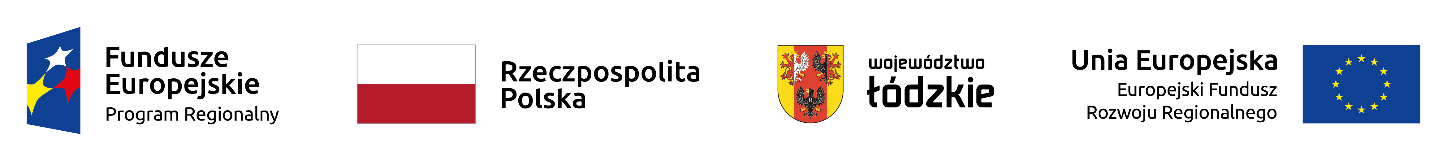 GKI.271.6.2021.AZK			            			             	 załącznik nr 1 do SIWZFORMULARZ OFERTOWY……………………………………………………………………………………………………………………………………………………………………………………………………………………………………………………………………………………………………..(pełna nazwa i adres Wykonawcy)*w przypadku Wykonawców wspólnie ubiegających się o zamówienie (np. konsorcjum, spółka cywilna tj. wspólnicy spółki cywilnej) należy wymienić wszystkich Wykonawców wspólnie ubiegających się o zamówienie (w przypadku spółki cywilnej należy wymienić wszystkich wspólników spółki cywilnej)REGON	NIP ………………………………………………tel.	fax.	adres ………………………………………….e-mail …………………………………….. (powyższy adres e mailowy będzie także używany przez Wykonawcę w zakresie realizacji umowy)*w przypadku osób fizycznych składających ofertę zgodnie z art. 434 Kodeksu Cywilnego nazwą (firmą) osoby fizycznej jest jej imię i nazwisko, w przypadku spółki cywilnej należy wpisać imiona i nazwiska wszystkich wspólnikówW postępowaniu o udzielenie zamówienia w trybie podstawowym, na: „Budowę boiska piłkarskiego, bieżni i skoczni do skoków w dal przy Szkole Podstawowej w Zapolicach w ramach realizacji zadania pn. „Rozwój kompetencji kluczowych sukcesem uczniów Szkoły Podstawowej w Zapolicach”oferujemy wykonanie zamówienia na następujących warunkach:Cena netto : …..……………………. zł (słownie: …………………………………………..) podatek VAT (%) ……… kwota : ….…………….. zł (słownie: ……………………………..) Cena brutto : …..….……………… zł  (słownie : ……….………………………………… )Okres gwarancji  wynoszący ……………… miesięcy (minimum 36 miesięcy, maksymalnie 60 miesięcy). wybór złożonej przez nas oferty będzie prowadzić do powstania u Zamawiającego obowiązku podatkowego zgodnie z przepisami o podatku od towarów i usługUWAGA: w przypadku zaznaczenia powyższego pola należy wskazać nazwę (rodzaj) towaru lub usługi, których dostawa lub świadczenie będzie prowadzić do powstania obowiązku podatkowego u Zamawiającego, jego/jej wartość bez kwoty podatku oraz wskazania stawki podatku od towarów i usług, która zgodnie z wiedzą wykonawcy będzie miała zastosowanieUwaga: Nie oznaczenie powyższego pola oraz nie wypełnienie powyższej tabeli rozumiane będzie przez Zamawiającego jako informacja o tym, że wybór oferty wykonawcy nie będzie prowadzić do powstania u Zamawiającego obowiązku podatkowego zgodnie z przepisami o podatku od towarów i usługSkładając ofertę oświadczamy, że:zapoznaliśmy się i w pełni oraz bez żadnych zastrzeżeń akceptujemy treść Specyfikacji Warunków Zamówienia (zwanej dalej SWZ) wraz z załącznikami, z wyjaśnieniami i zmianami,oferujemy wykonanie przedmiotu zamówienia zgodnie z warunkami zapisanymi w SWZ i załącznikach do SWZ,w pełni i bez żadnych zastrzeżeń akceptujemy warunki umowy na wykonanie zamówienia zapisane w SWZ wraz z załącznikami i w przypadku wyboru naszej oferty zobowiązujemy się do zawarcia umowy na proponowanych w nim warunkach, w miejscu i terminie wskazanym przez Zamawiającego,wszystkie wymagane w niniejszym postępowaniu o udzielenie zamówienia publicznego oświadczenia składamy ze świadomością odpowiedzialności karnej za składanie fałszywych oświadczeń w celu uzyskania korzyści majątkowych,we wskazanej powyżej Cenie brutto oferty uwzględniliśmy wszystkie koszty bezpośrednie i pośrednie, jakie uważamy za niezbędne do poniesienia dla terminowego i prawidłowego wykonania przedmiotu zamówienia, zysk oraz wszystkie wymagane przepisami podatki i opłaty, a w szczególności podatek VAT zgodnie z obowiązującymi przepisami. W  Cenie brutto oferty uwzględniliśmy wszystkie posiadane informacje o przedmiocie zamówienia, a szczególnie informacje, wymagania i warunki podane przez Zamawiającego w SWZ i załącznikach do SWZ oraz w wyjaśnieniach i zmianach SWZ i załączników do SWZ,dane osobowe przekazane w ofercie oraz załącznikach są przetwarzane i udostępnione Zamawiającemu zgodnie z art. 28 Rozporządzenia Parlamentu Europejskiego i Rady (UE) 2016/679spełniliśmy obowiązek informacyjny przewidziane w art. 13 lub art. 14 Rozporządzenia Parlamentu Europejskiego i Rady (UE) 2016/679 wobec osób fizycznych od których dane osobowe bezpośrednio lub pośrednio pozyskałem w celu ubiegania się o udzielenie zamówienia publicznego w niniejszym postępowaniu.Oświadczamy, iż zamówienie zrealizujemy sami / z udziałem podwykonawców* (niepotrzebne skreślić). W przypadku realizacji zamówienia przy udziale podwykonawców wskazujemy części zamówienia, których wykonanie zamierzamy powierzyć następującym podwykonawcom:6. Rodzaj Wykonawcy: (Proszę zaznaczyć właściwy kwadrat określający, jakiego rodzaju przedsiębiorcą jest Wykonawca składający niniejszą ofertę)mikroprzedsiębiorstwomałe przedsiębiorstwo średnie przedsiębiorstwo 󠄀duże przedsiębiorstwo jednoosobowa działalność gospodarczaosoba fizyczna nieprowadząca działalności gospodarczejinny rodzajZałącznikami do niniejszej oferty są:..................................................................................................................* niepotrzebne skreślićLp.Nazwa towaru / usługi których dostawa lub świadczenie będzie prowadzić do powstania obowiązku podatkowego u ZamawiającegoWartość towaru/ usługi bez kwoty podatku VATStawka podatku od towarów i usług, która zgodnie z wiedzą wykonawcy będzie miała zastosowanie1Lp.Nazwa i adres przewidywanegopodwykonawcyZakres powierzonych robótUwagi1.